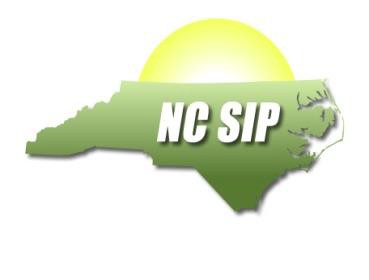 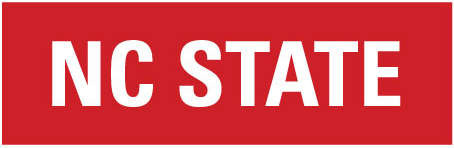 Institution of Higher Education Partner IHE: NC StateNCSIP Program InformationNameAddressEmailPhoneNCSIP –IHECoordinator (Name and Title)Edward J. Sabornie, Ph.D., Professor and Coordinator, NC State Graduate Program in Special Education, Department of Teacher Education and Learning Sciences (TELS)NC State University, College of Education, Poe Hall, Campus Box 7801, Raleigh, NC  27695-7801edward_sabornie@ncsu.edu919.515.1777In Process Reading/Math Foundations Instructor(s)Jody ClevenAdjunct Professor, Special Education (Reading)NC State University, College of Education, Poe Hall, Campus Box 7801, Raleigh, NC  27695-7801   jgcleve2@ncsu.edu919.699.9870Jessica HuntAssociate Professor, Special Education (Math)NC State University, College of Education, Poe Hall, Campus Box 7801, Raleigh, NC  27695-7801  jhunt5@ncsu.edu919.515.1772Valerie FaulknerTeaching Associate Professor (Math)NC State University, College of Education, Poe Hall, Campus Box 7801, Raleigh, NC  27695-7801valerie_faulkner@ncsu.edu  919-515-0371